Продукты,  располагающие к  употреблению наркотиков.Наркологи утверждают, что употребление современными детьми большого количества сладкой пищи и пищи содержащей кофеин становится основой для скорейшего возникновения у них зависимости от никотина, алкоголя и наркотиков в подростковом возрасте.  Продукты  содержащие «скрытый» сахар опасны для детей:Поэтому очень важно в дошкольном возрасте формировать правильный вкус и приучать детей к употреблению очень умеренного количества сахара и преимущественно в естественном виде.Продукты, содержащие естественный сахар:- фрукты (яблоки, груши, бананы, персики, абрикосы, виноград, черешня, арбуз, дыня и др.)- ягоды (малина, клубника, крыжовник, черника, голубика, брусника и др.) - овощи (свекла, морковь, томаты, сладкий перец  и др.)- крупы (греча, пшено, рис, геркулес)- травы (сладкий вкус можно почувствовать в салате, петрушке, кинзе, листьях липы, смородины, малины)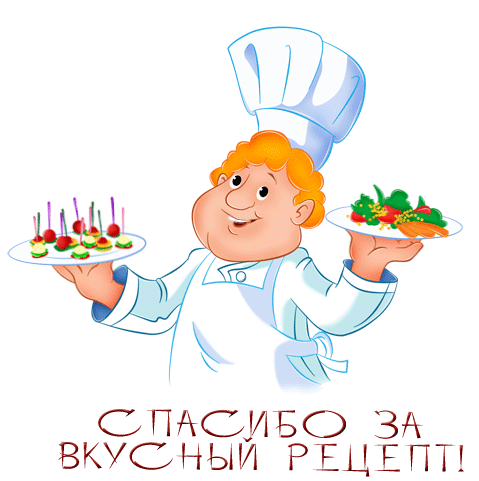 название продуктаразмер порциисодержание белого рафинированного сахара«Пепси-кола»шоколадный торткексовсяное печеньеплитка шоколадажевательная резинкамороженоемармеладжеледжем180 мл. (1 стакан)112 г. (1 кусок)112 г. (1 кусок)100г100г1 пластинка1 штука  (80 гр)1-2 штуки (15гр)1 чайная ложка (15мл)1 чайная ложка3,5 чайные ложки10 чайных ложек4 чайных ложек2 чайные ложки10 чайных ложек1,5 чайные ложки4 чайные ложки5 чайных ложек4 чайные ложки5 чайных ложек